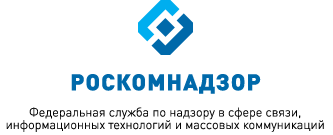 МОНИТОРИНГ ИЗМЕНЕНИЙ ОТРАСЛЕВОГО ЗАКОНОДАТЕЛЬСТВА ЗА ПЕРИОД С 01.09.2020 ПО 01.10.2020(подготовлен Правовым управлением Роскомнадзора) выпуск  91 ВКЛЮЧАЕТ В СЕБЯ:
Указы Президента Российской Федерации и постановления Правительства Российской Федерации Акты федеральных органов исполнительной  власти 	        Сентябрь 2020 УКАЗЫ ПРЕЗИДЕНТА РОССИЙСКОЙ ФЕДЕРАЦИИ И ПОСТАНОВЛЕНИЯ ПРАВИТЕЛЬСТВА РОССИЙСКОЙ ФЕДЕРАЦИИ Указ Президента Российской Федерации от 14 сентября 2020 г. № 558
«Об утверждении Порядка подготовки проектов правовых актов и поручений Президента Российской Федерации, проектов правовых актов Правительства Российской Федерации об определении единственного поставщика (подрядчика, исполнителя) товаров, работ, услуг при осуществлении их закупок для государственных нужд»Установлен порядок подготовки проектов правовых актов и поручений Президента Российской Федерации, актов Правительства Российской Федерации об определении единственного поставщика (подрядчика, исполнителя) товаров, работ, услуг при закупках для государственных нужд. Определены содержание соответствующего предложения и процедура его рассмотрения.          Указ вступил в силу с 14 сентября 2020 г.Постановление Правительства Российской Федерации от 18 сентября 2020 г. № 1492 «Об общих требованиях к нормативным правовым актам, муниципальным правовым актам, регулирующим предоставление субсидий, в том числе грантов в форме субсидий юридическим лицам, индивидуальным предпринимателям, а также физическим лицам - производителям товаров, работ, услуг, и о признании утратившими силу некоторых актов Правительства Российской Федерации и отдельных положений некоторых актов Правительства Российской Федерации»          Правительство унифицировало требования к правовым актам о предоставлении субсидий организациям, предпринимателям и гражданам.          Установлены общие требования к порядку проведения отбора получателей субсидий, если средства предоставляются по результатам отбора. Постановление вступило в силу с 3 октября 2020 г.Постановление Правительства Российской Федерации от 9 сентября 2020 г. № 1387 «Об утверждении единой методики проведения аттестации государственных гражданских служащих Российской Федерации»Установлена единая методика аттестации госслужащих.Очередная аттестация проводится раз в 3 года, внеочередная - по соглашению сторон либо в случаях сокращения штата, изменения условий оплаты труда.Оцениваются участие в решении (разработке) вопросов (документов), сложность служебной деятельности, ее эффективность и результативность, соответствие квалификационным требованиям, отсутствие фактов несоблюдения служебной дисциплины и ограничений.По результатам аттестационная комиссия принимает относительно служащего одно из следующих решений:- соответствует замещаемой должности;- соответствует должности и рекомендуется к включению в кадровый резерв для замещения вакансии в порядке должностного роста;- соответствует должности при условии дополнительного образования;- не соответствует должности.          Постановление вступило в силу с 19 сентября 2020 г.Постановление Правительства Российской Федерации от 23 сентября 2020 г. № 1529 «О лицензировании телевизионного вещания и радиовещания»Лицензирование осуществляется Роскомнадзором.Прежние правила 2011 г. утрачивают силу с 1 января 2021 г. в рамках «регуляторной гильотины».Приводится перечень лицензионных требований, предъявляемых к соискателю лицензии и к лицензиату.Для получения лицензии соискатель лицензии представляет в лицензирующий орган заявление и документы, указанные в частях первой и второй статьи 31.2 Закона Российской Федерации «О средствах массовой информации».За предоставление или переоформление лицензии, продление срока действия лицензии уплачивается государственная пошлина в размерах и порядке, которые установлены законодательством Российской Федерации о налогах и сборах.Постановление вступает в силу с 1 января 2021 г. и действует до 1 января 2027 г.Постановление Правительства Российской Федерации от 16 сентября 2020 г. № 1478 «Об утверждении федерального стандарта внутреннего государственного (муниципального) финансового контроля «Правила составления отчетности о результатах контрольной деятельности»Установлены правила составления отчетности о результатах контрольной деятельности органов внутреннего государственного (муниципального) финансового контроля. Отчетным периодом является календарный год.Приведена форма отчета, закреплен порядок его представления и опубликования.Постановление вступило в силу с 30 сентября 2020 г.Постановление Правительства Российской Федерации от 15 сентября 2020 г. № 1444 «О внесении изменений в Правила предоставления из федерального бюджета грантов в форме субсидий организациям, осуществляющим образовательную деятельность, в целях возмещения затрат, связанных с обучением федеральных государственных гражданских служащих на основании государственных образовательных сертификатов на дополнительное профессиональное образование»Установлены требования к образовательным организациям, которые получают гранты на дополнительное профобразование федеральных госслужащих за счет образовательных сертификатов. В частности, такие организации не должны быть иностранными. Не допускается задолженность перед бюджетом.В Минтруд нужно будет подавать отчеты о проведении обучения и о расходах.Предусмотрен возврат средств при несоблюдении целей, условий и порядка предоставления гранта, а также в случае недостижения результата его предоставления.Постановление вступило в силу с 26 сентября 2020 г.Распоряжение Правительства Российской Федерации  от 4 сентября 2020 г. № 2250-рС 1 октября 2020 г. на 3% вырастут зарплаты сотрудников федеральных госорганов и учреждений, а также гражданского персонала воинских частей, учреждений и подразделений федеральных органов исполнительной власти, в которых законом предусмотрена военная и приравненная к ней служба.Постановление Правительства  Российской Федерации от 24 сентября 2020 г. № 1546 «О внесении изменений в единую методику проведения конкурсов на замещение вакантных должностей государственной гражданской службы Российской Федерации и включение в кадровый резерв государственных органов»Правительство скорректировало порядок проведения конкурсов на замещение вакантных должностей госслужбы.Закреплены дополнительные методы оценки профессионального уровня кандидатов. Это подготовка проекта документа и решение практических задач.Установлено, что в целях эффективной организации конкурсов по решению представителя нанимателя в госоргане может быть образовано несколько конкурсных комиссий для различных категорий и групп должностей гражданской службы.В методике проведения конкурса рекомендуется определить не только максимальное, но и минимальное количество баллов, выставляемых за выполнение каждого задания. А вот процент максимального балла, позволяющий считать задание выполненным, больше не определяется.Конкурсной комиссией может быть принято решение о проведении заседания в формате видеоконференции (при наличии технической возможности) по предложению ее члена или кандидата с указанием причины (обоснования) такого решения.В анкету разрешено включать дополнительные вопросы, направленные на оценку профессионального уровня кандидата.Постановление вступило в силу с 7 октября 2020 г.Постановление Правительства Российской Федерации от 9 сентября 2020 г. № 1389 «О внесении изменений в Положение о Министерстве цифрового развития, связи и массовых коммуникаций Российской Федерации»Внесены изменения в  Положение о Минкомсвязи России.Сокращенное наименование Министерства заменено на Минцифры России. Также ведомство наделено полномочиями по определению формата электронной подписи (ЭП).С 2021 г. вводятся новые полномочия в сфере работы удостоверяющих центров и доверенных третьих сторон в рамках Закона об ЭП. В частности, установят правила их аккредитации.Постановление вступило в силу с 19 сентября 2020 г.      АКТЫ ФЕДЕРАЛЬНЫХ ОРГАНОВ ИСПОЛНИТЕЛЬНОЙ ВЛАСТИПриказ Министерства цифрового развития, связи и массовых коммуникаций Российской Федерации от 28 августа 2020 г. № 428
«О Служебном распорядке Министерства цифрового развития, связи и массовых коммуникаций Российской Федерации»(зарегистрирован  Минюстом  России 30 сентября 2020 г., регистрационный №  60114)Утвержден новый Служебный распорядок Минцифры России.Приказ Федеральной службы по надзору в сфере связи, информационных технологий и массовых коммуникаций от 29 июня 2020 г. № 79 «О внесении изменений в Положение о Федеральной конкурсной комиссии по телерадиовещанию, утвержденное приказом Федеральной службы по надзору в сфере связи, информационных технологий и массовых коммуникаций от 25 мая 2012 г. № 522»(зарегистрирован  Минюстом  России 20 сентября 2020 г., регистрационный №  59977)Утверждены изменения в Положение о Федеральной конкурсной комиссии по телерадиовещанию.Приказ дополняет Положение о Федеральной конкурсной комиссии по телерадиовещанию, утвержденное приказом Роскомнадзора от 25 мая 2012 г. 
№ 522, процедурой выбора обязательного общедоступного телеканала субъекта Российской Федерации и процедурой выбора муниципального обязательного общедоступного телеканала.Приказ вступил в силу с 4 октября 2020 г.Приказ Федеральной службы по надзору в сфере связи, информационных технологий и массовых коммуникаций от 13 июля 2020 г. № 92 «О внесении изменений в Административный регламент предоставления Федеральной службой по надзору в сфере связи, информационных технологий и массовых коммуникаций государственной услуги по присвоению (назначению) радиочастот или радиочастотных каналов для радиоэлектронных средств гражданского назначения, утвержденный приказом Федеральной службы по надзору в сфере связи, информационных технологий и массовых коммуникаций 
от 4 марта 2019 г. № 42»(зарегистрирован  Минюстом  России 14 сентября 2020 г., регистрационный №  59817)Роскомнадзором изменена процедура присвоения (назначения) радиочастот или радиочастотных каналов для радиоэлектронных средств гражданского назначения.Срок выдачи разрешения на использование радиочастот или радиочастотных каналов сокращен с 55 до 40 рабочих дней.Закреплена возможность получить разрешение через Единый портал государственных услуг.Предусмотрено размещение информации о принятии решения о присвоении радиочастот на официальном сайте Роскомнадзора в сети «Интернет».Приказ вступил в силу с 1 октября 2020 г.Предоставленный материал был подготовлен с использованием информации из электронной нормативно-правовой базы «ГАРАНТ».